DOKUMENTASI   PENELITIAN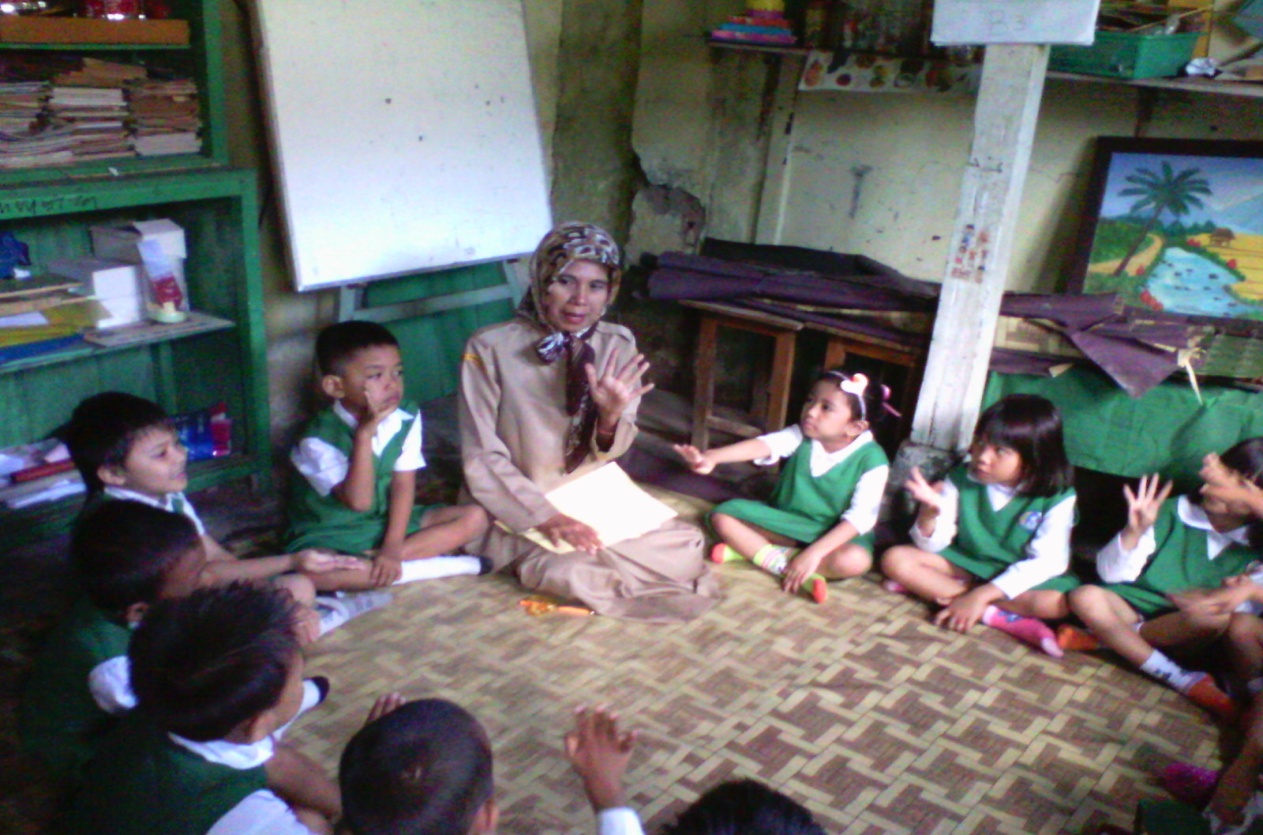 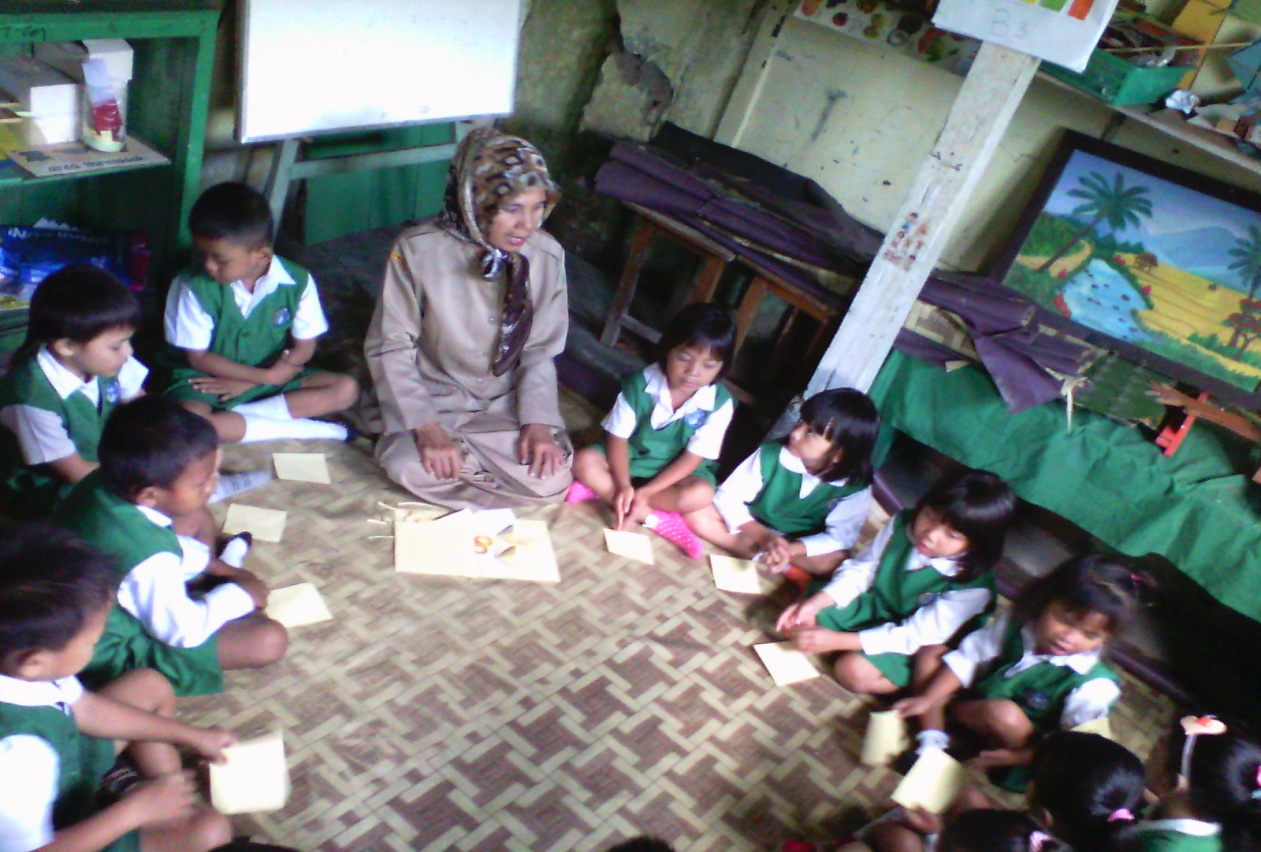 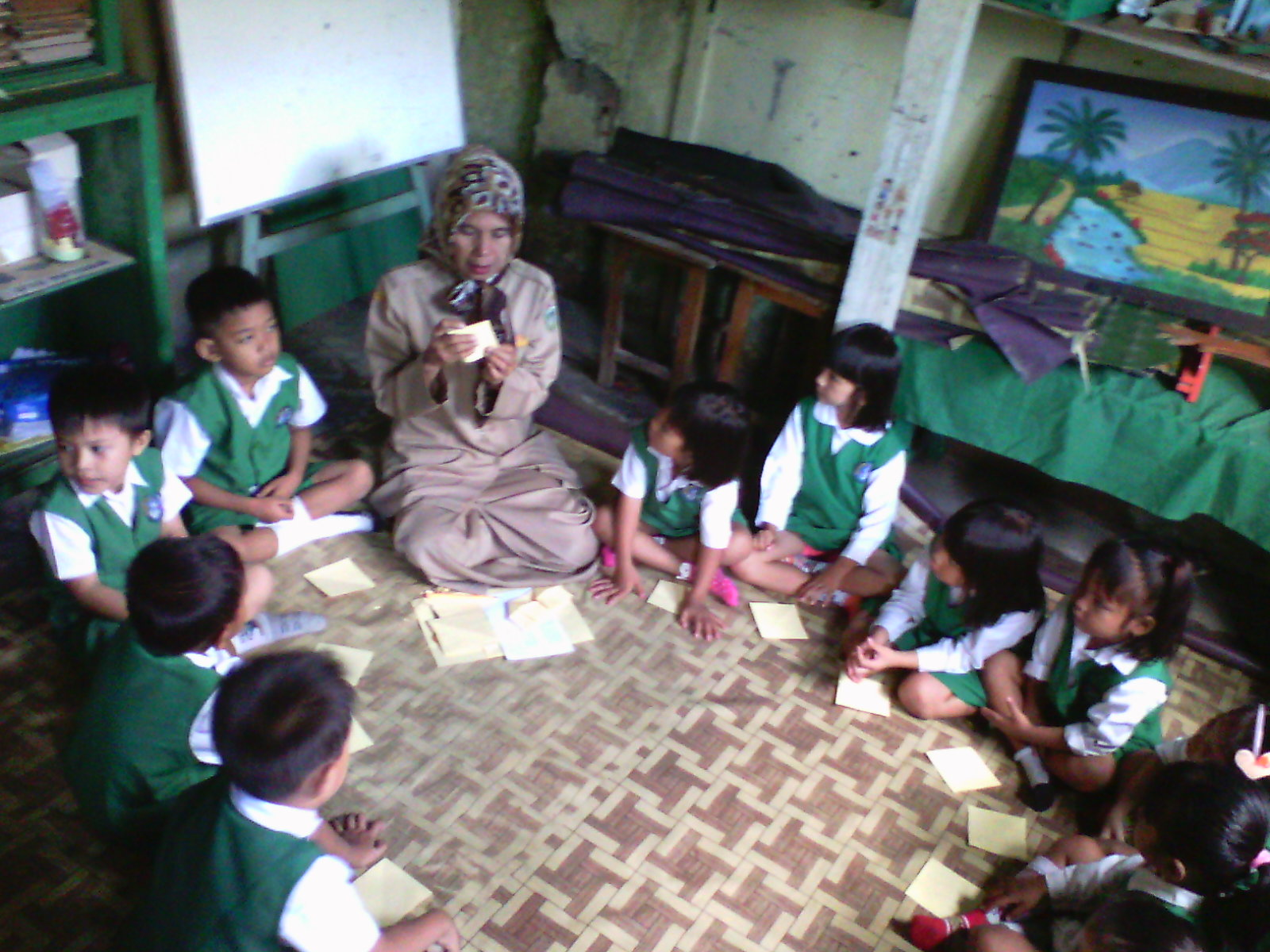 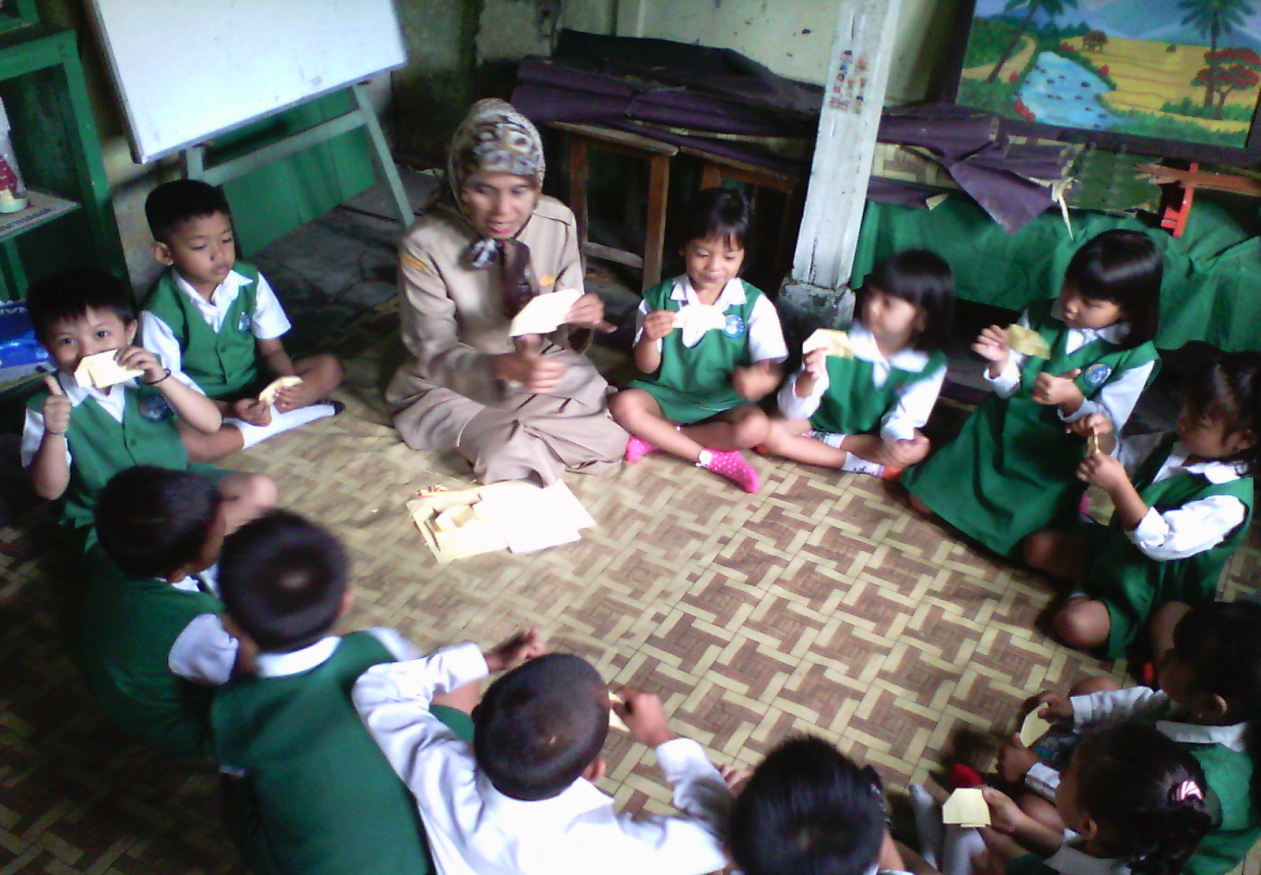 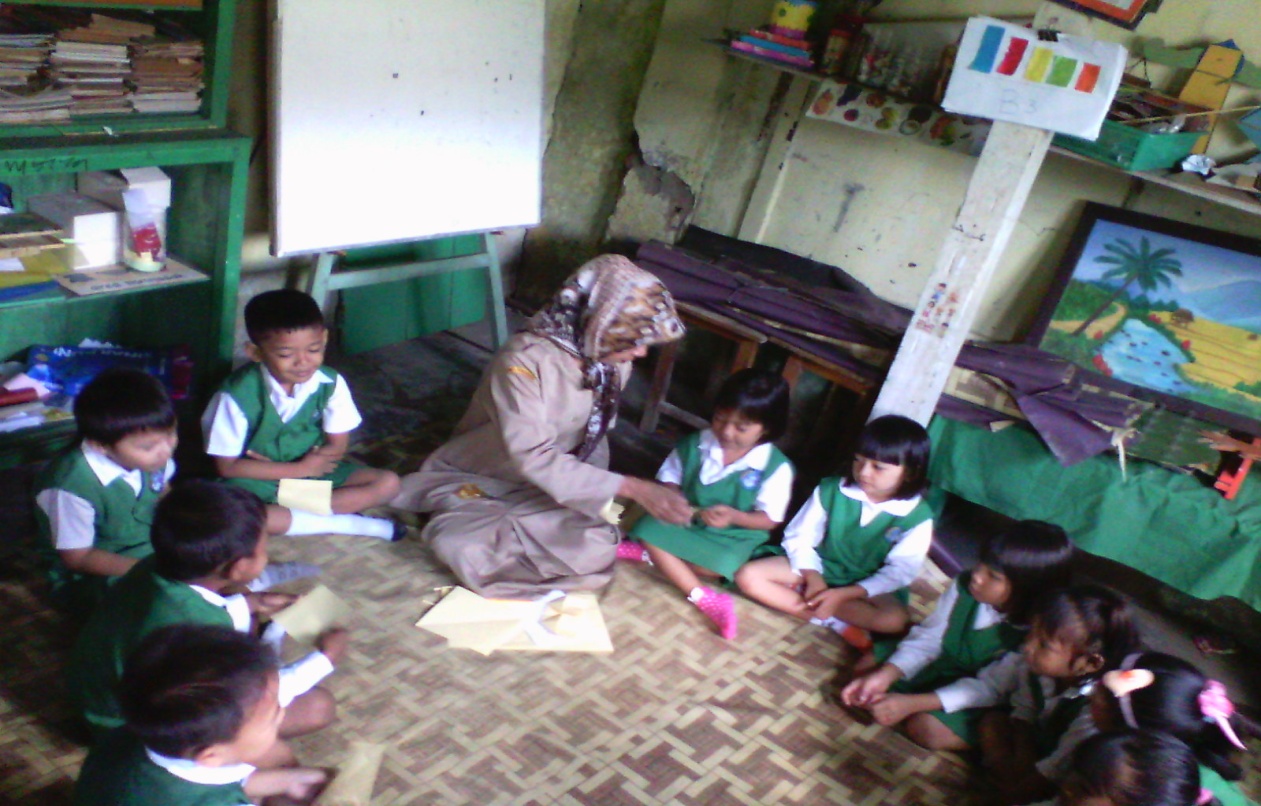 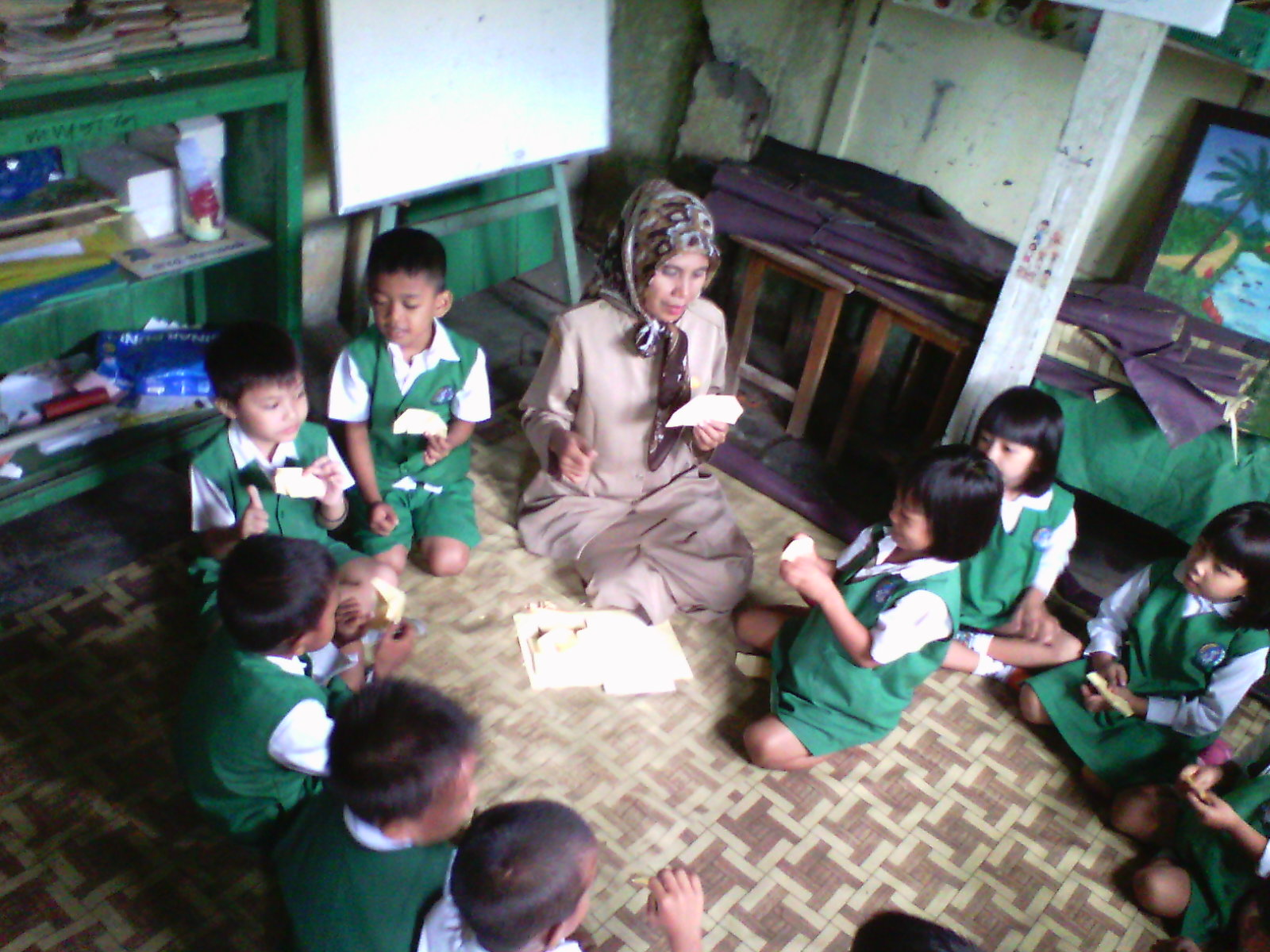 